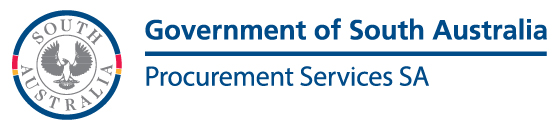 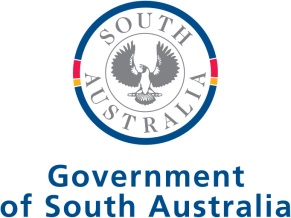 <Insert Name of Public Authority>(“Public Authority”)Invitation to Supply<Insert Procurement Title>Part A: Procurement Process GuidelinesCONTENTS SECTION 1: INVITATION TO SUPPLY (‘INVITATION’) SUMMARY	51.1	Invitation Details	51.2	Structure of Invitation	51.3	Contact Officer	61.4	Important Invitation Dates and Times	61.5	Indicative Evaluation Timetable and Contract Commencement Date	61.6	Offer and Lodgement Details	61.7	Industry Briefing	71.8	Site Visit	81.9	Additional Information	81.10	Complaints Officer	8SECTION 2: EVALUATION CRITERIA	92.1	Mandated Criteria	92.2	Weighted Criteria	92.3	Non-Weighted Criteria	92.4	Industry Participation Policy (IPP) Requirements	9SECTION 3: INVITATION TO SUPPLY CONDITIONS	10DO NOT AMEND THIS SECTION	101.	INVITATION	101.1	Public Authority’s Requirements	101.2	Additions and Amendments	101.3	Accuracy of Invitation	101.4	Your Use of Invitation	101.5	Your Use of third-party Websites	101.6	Procurement Process does not create a contract	102.	COMMUNICATION	102.1	Contact Person	102.2	Requests for Clarification	102.3	Industry Briefing and Site Visits	103.	YOUR OFFER	113.1	Format of Offer	113.2	Conforming Offer	113.3	Alternative Offers	113.4	Cost of Preparing Your Offer	114.	LODGING AN OFFER	114.1	Electronic Lodgement	114.2	Hardcopy Lodgement	114.3	Late Offers	114.4	Validity	124.5	Public Authority’s Use of Your Offer Materials 	125.	CONSORTIA AND SUB-CONTRACTING	125.1	Consortia	125.2	Sub-contracting	126.	PROCUREMENT PROCESS CONDUCT	126.1	Your Conduct	126.2	Public Authority Conduct	126.3	Confidentiality	127.	EVALUATION PROCESS	137.1	Evaluation	137.2	Discontinue Process	137.3	Shortlisting	137.4	Negotiation	137.5	Contract Formation	138.	COMPLAINTS AND FEEDBACK ABOUT PROCUREMENT PROCESS	148.1	Complaints	148.2	Supplier Feedback	149.	GOVERNMENT POLICIES	149.1	South Australian Industry Participation Policy	149.2	Employment of Ex-Government Employees	149.3	Disclosure of Government Contracts	149.4	Allocation of Risk - Liability	149.5	State Federal Cooperation on Trade Practice Matters	159.6	Agency Specific Requirements	1510.	GLOSSARY	15SECTION 1: INVITATION TO SUPPLY (‘INVITATION’) SUMMARYPlease complete the tables below with the relevant details.Invitation DetailsStructure of InvitationThis Invitation is made up of the following documents.<Insert a new row for each additional supporting attachment as required. Please ensure you name / number all attachments so they are easily identifiable for suppliers.> Contact OfficerPlease do not attempt to contact any persons from the public authority who are not listed above to discuss this Invitation.  Important Invitation Dates and TimesIndicative Evaluation Timetable and Contract Commencement DateOffer and Lodgement DetailsIndustry Briefing Site Visit Additional InformationComplaints OfficerThis must be a nominated person for handling supplier complaints. The Nominated Complaints officer is to be an independent officer who is not directly involved in the subject matter of the complaint.SECTION 2: EVALUATION CRITERIAOffers will be evaluated on their merits according to the following evaluation criteria. Mandated CriteriaPlease note: mandatory criteria are pass/fail and if not met may result in an Offer not being considered further. Weighted CriteriaThe following criteria are examples only. This table must be tailored for each procurement and must reflect the evaluation criteria approved in the Acquisition Plan / Evaluation Plan.Non-Weighted CriteriaAll non-weighted criteria should be listed in order of importance i.e. most important criterion first. State that the criteria are listed in order of importance with the most important first.Industry Participation Policy (IPP) RequirementsSECTION 3: INVITATION TO SUPPLY CONDITIONS DO NOT AMEND THIS SECTIONINVITATIONPublic Authority’s RequirementsThe Public Authority invites You to make an Offer in accordance with this Invitation for the provision of the Public Authority’s Requirements.Additions and AmendmentsThe Public Authority may amend or add to the information in this Invitation or the Specifications at any time before the Closing Date and Time and may extend the Closing Date and Time to enable You to amend Your Offer. Accuracy of InvitationThe Public Authority makes no promise or representation that any factual information supplied in or in connection with this Procurement Process or Invitation is accurate.Information is provided in good faith and the Public Authority will not be liable for any omission from this Invitation.Your Use of InvitationWithout the express prior written consent of the Public Authority, You must not re-produce, re-advertise and/or in any way use the contents of this Invitation either in whole or in part, other than for the purpose of preparing and lodging an Offer.Your Use of third-party WebsitesAll information necessary to submit Your Offer in response to this Invitation can be accessed via www.tenders.sa.gov.au (the SA Tenders and Contracts Website). You can download the Invitation documentation, upload Your Offer and receive notifications about this Invitation through that website for free.For all other tender websites, controlled by a third party, the South Australian Government does not guarantee that the information contained is accurate, complete or current, or that Offers submitted through these sites will be logged as received by the South Australian Government.If you choose to access information about this Invitation and submit Your Offer through a site other than www.tenders.sa.gov.au you do so at your own risk.Procurement Process does not create a contractYour participation in this Procurement Process, (including the preparation and lodgement of Your Offer), is at Your sole risk.Nothing in this Invitation, the Procurement Process, or Your Offer must be construed as creating any binding contract or other legal relationship (express or implied) between You and the Public Authority.COMMUNICATIONContact PersonUnless otherwise advised by the Contact Person, You may only communicate with the Contact Person about this Invitation. Requests for ClarificationUp to and including the Last Queries Date and Time, You may submit a query or request for further information in writing to the Contact Person. The Public Authority does not guarantee that it will respond to any query, particularly queries received after the Last Queries Date and Time.The Public Authority reserves the right in its’ discretion to inform all other Suppliers of any question or matter You raise and the response given (but may choose not to do so).The Public Authority is not obliged to consider any clarification from You that it considers to be unsolicited or otherwise impermissible.Additional information about this Invitation may be made available at the tenders page of the SA Tenders and Contracts website (www.tenders.sa.gov.au).Industry Briefing and Site VisitsIf specified in the Invitation Summary the Public Authority will hold an industry briefing session/site visit related to the Public Authority’s Requirements. Your attendance is required where the industry briefing session/site visit is specified as mandatory in the Invitation Summary. If You fail to attend a mandatory industry briefing session/site visit, the Public Authority may exclude You from further consideration. YOUR OFFERFormat of OfferYour Offer must be completed using the Part D Supplier Response Form, (unless You are otherwise directed). Your Offer must:be in Englishbe endorsed by an appropriately authorised officer with any alterations or prices clearly and legibly stated and any alterations initialledquote prices in Australian Dollars that are GST inclusive and, in relation to GST, must state where the GST is applicable and show that amount separatelystipulate fixed prices (unless otherwise specifically required or indicated)observe word limits where specified as the Public Authority reserves the right to disregard any part(s) of Your Offer that exceed any specified word limitbe concise and only provide what is sufficient to present a complete and effective response.The Public Authority may disregard any content in an Offer that is illegible.Conforming OfferYou must submit a Conforming Offer.Alternative OffersYou may also submit an additional Alternative Offer if this option is specified in the Invitation Summary. When submitting an Alternative Offer, You are encouraged to consider innovative ways to deliver the Public Authority’s Requirements.Where You propose an Alternative Offer, You must:identify, in detail, the proposed alternative approach or solutionspecify how the Alternative Offer differs from the Conforming Offer (including the effect(s) on any pricing)state the reasons for each instance of changedemonstrate how the Alternative Offer is beneficial to the Public Authority.Cost of Preparing Your OfferYou are responsible for the cost of preparing and submitting Your Offer(s) and all other costs arising from Your participation in the Procurement Process.LODGING AN OFFERThe Closing Date and Time for lodging Your Offer(s) is nominated in the Invitation Summary. The Public Authority may extend the Closing Date and Time in its absolute discretion.Electronic LodgementIf You are lodging an Offer electronically via email or the SA Tenders and Contracts Website You must satisfy the requirements for Electronic lodgement specified in the Invitation Summary. You must virus check any Offer (including all constituent files and/or documents) before lodging electronically.You are encouraged to lodge Your Offer at least two hours before the Closing Date and Time. Where an Offer is lodged electronically via email or the SA Tenders and Contracts Website, each lodgement will be regarded as full and complete. If You need to modify a single document or a group of documents, You will need to submit all documents again.Offer(s) lodged electronically cannot exceed 20MB.Hardcopy LodgementIf You lodge an Offer in hardcopy You must satisfy the requirements for hardcopy lodgement identified in the Invitation Summary.Any Offer lodged in hardcopy must be:prominently endorsed with its Reference Number and the Closing Date and Timeenclosed in a sealed envelopedelivered to the Location by the Closing Date and Time.You must include the requested number of copies as specified in the Invitation Summary. The copies must be numbered and the original must be clearly marked.If You lodge an Offer by postal mail any loss or delay is at Your own risk. Late OffersIf an Offer is lodged after the Closing Date and Time, it may be ineligible for consideration unless:the Public Authority determines in its sole discretion that the Public Authority has caused or contributed to the failure to lodge by the Closing Date and Time; orthe Public Authority decides that exceptional circumstances exist which warrant consideration of the late Offer and that acceptance of the late Offer does not compromise the integrity of the Procurement Process.Validity By lodging an Offer You agree that the Offer will remain open for acceptance by the Public Authority for the validity period specified in the Invitation Summary.Public Authority’s Use of Your Offer Materials Upon lodgement, all of Your Offer Materials will become the property of the Public Authority.Intellectual Property owned by You or any third parties forming part of the Offer Materials will not pass to the Public Authority with the physical property comprising the Offer Materials. However, You acknowledge and agree that You have the authority to grant to the Public Authority an irrevocable, royalty free licence to use, reproduce and circulate any copyright material contained in the Offer to the extent necessary to conduct the Evaluation and in the preparation of any resultant contract.CONSORTIA AND SUB-CONTRACTINGConsortiaIf You are a member of a consortium then your Offer must stipulate which part(s) of the Public Authority’s Requirements that each entity comprising the consortium will provide and how the entities will relate with each other to ensure full provision of the Public Authority’s Requirements. All consortium members that are not natural persons are to provide details relating to their legal nature and any relevant corporate structure. The Public Authority will treat You as the preferred contact person for any consortium Offer.Sub-contractingIf Your Offer relies on a sub-contracting arrangement, then You must stipulate in Your Offer the tasks that the proposed sub-contractor(s) would undertake. You remain legally responsible for meeting the Public Authority Requirements.PROCUREMENT PROCESS CONDUCT Your ConductYou must:Unless otherwise advised by the Contact Person, ensure all communications are undertaken via the Contact Persondeclare any actual or potential conflict of interestnot employ or otherwise engage any person who has either a present or past duty to the Public Authority in relation to this Procurement Process as an adviser, consultant or employee not offer any incentive to, or otherwise attempt to influence or provide any form of personal inducement, reward or benefit to any employee or representative of the Public Authority or any member of an evaluation team at any timenot directly or indirectly approach any employee or representative of the Public Authority (other than the Contact Officer) to lobby or solicit information in relation to the Invitation.not engage in any collusive or anti-competitive conduct with any Suppliercomply with all laws in force in South Australia applicable to this Procurement Processdisclose whether You are acting as agent, nominee or jointly with another person(s) and disclose the identity of the other person(s)not issue any news releases or responses to media enquiries and questions regarding this Procurement Process or this Invitation without the Public Authority’s written approval.If You act contrary to the expectations outlined above, the Public Authority reserves the right (regardless of any subsequent dealings) to exclude Your Offer from further consideration.Public Authority ConductThe Public Authority will:preserve the confidentiality of any information marked as confidential (subject to conditions concerning confidentiality)give Suppliers the opportunity to compete fairly.ConfidentialityYou must identify any aspect of Your Offer that You consider should be kept confidential including reasons. The Public Authority is not obliged to treat information as confidential and in the absence of any agreement to do so, You acknowledge that the Public Authority has the right to publicly disclose the information.Any condition in Your Offer that seeks to prohibit or restrict the Public Authority’s right to disclose will not be accepted. Notwithstanding any undertaking regarding confidentiality, by submitting an Offer, You agree that the Public Authority may forward information relating to You or Your Offer to the Australian Competition and Consumer Commission (ACCC) if the Public Authority reasonably suspects, or is notified by the ACCC that it reasonably suspects, that there is cartel conduct or unlawful collusion in relation to this Procurement Process (whether or not the suspicion relates to Your Offer).Information supplied by or on behalf of the Public Authority is confidential to the Public Authority and You are obliged to maintain its confidentiality. You may disclose confidential information to any person that has a need to know the information for the purposes of submitting Your Offer.EVALUATION PROCESSEvaluationIn evaluating Offers the Public Authority will consider:the Evaluation Criteriathe overall value for money of the Offerreferences from referees (where applicable)any presentations, interviews or site visits (where applicable)compliance with applicable Government Policies including the South Australian Industry Participation Policy (https://industryadvocate.sa.gov.au/policy-and-resources/) applying at the Closing Date and Time (Please see clause 9.1 for further detail about this policy)any other information that the Public Authority considers relevant.Where mandatory criteria are specified in the Invitation Summary and Your Offer does not comply with these criteria the Public Authority may choose not to further evaluate Your Offer. The Public Authority may seek the advice of external consultants to assist the Public Authority in evaluating the Offers. The Public Authority may in its absolute discretion:take into account any relevant consideration when evaluating Offersinvite any person or entity to lodge an Offerallow a Supplier to change its Offerconsider, decline to consider, or accept (at the Public Authority’s sole discretion) an Offer lodged other than in accordance with this Invitationseek further information from You regarding Your Offer including but not limited to requests for additional information or presentations by, or interviews with You or Your key personnelseek and evaluate relevant financial viability data concerning any Suppliers’ business and related entities including seeking any assistance from third party providersmake enquiries of any person or entity to obtain information about any Supplier and its Offer (including but not limited to the referees)visit facilities operated by any Supplier, proposed subcontractors of any Supplier and/or by their customers in order to assess their capabilities and performance (at a mutually convenient time).Discontinue ProcessThe Public Authority may decide not to proceed any further with the Procurement Process for the Public Authority’s Requirement.ShortlistingThe Public Authority may choose to short-list some Suppliers and continue evaluating Offers from those short-listed Suppliers. The Public Authority is not at any time required to notify You, any Supplier or any other person or organisation interested in making an Offer of its intentions or decision to short-list.NegotiationThe Public Authority may choose to: enter into negotiations with You or any Supplier (including parallel negotiations with more than one Supplier) in order to vary its Offer on grounds of capability / capacity, technical issues, cost, effectiveness, to finalise agreement on the terms of the contract, or any other mattersre-evaluate Offers generally after any negotiationsuspend, discontinue or terminate at any time negotiations with You or any Supplier or any other person or organisationnegotiate with You or any Supplier for the provision of any part of the Public Authority’s Requirement and negotiate with any other Supplier with respect to the same or other parts of the Public Authority Requirement and to enter into one or more contracts for part or parts of the Public Authority’s Requirementnegotiate at any time with any organisation that is not a Supplier and enter into a contract in relation to the Public Authority Requirement or any part of the Public Authority’s Requirement with that organisation on such terms as the Public Authority, at its absolute discretion, considers appropriateseek best and final offers from all or some of the Suppliers. Irrespective of the Public Authority’s right to negotiate and/or seek a best and final offer, You are bound by Your Offer, and if selected, You must be willing to enter into a contract on the basis of Your Offer.Contract Formation The Public Authority may make partial or multiple awards of contract for selected portions of the Public Authority’s Requirement, or accept a portion or the whole of any Offer at the price or prices proposed or subsequently agreed.No legal relationship will exist between a Supplier and the Public Authority for the supply of the Public Authority’s Requirement until such time as a binding contract is executed by both parties.COMPLAINTS AND FEEDBACK ABOUT PROCUREMENT PROCESSComplaintsIf at any time during the Procurement Process, You consider that You have been unfairly treated, You must first notify the Contact Person in writing. If the matter is not resolved, You may then notify the nominated Complaints Officer in writing setting out the details of the complaint. The issue will then be dealt with in accordance with the Public Authority’s complaint management process.Supplier FeedbackYou may provide feedback directly to the Public Authority through the Contact Person.If You access this Invitation via the SA Tenders and Contracts website, You can provide anonymous feedback using the survey tool on the website: https://www.tenders.sa.gov.au/tenders/index.do.A link to the survey tool is also available on the Procurement Services SA website at: http://procurement.sa.gov.au/Your feedback may be provided, either:after You have downloaded the Invitation but decided not to proceed with lodging an Offer orat the end of the Procurement Process following debrief or contract award (as applicable).If using the survey tool for the first time, additional information about the Supplier feedback initiative is included on both websites. GOVERNMENT POLICIESSouth Australian Government policies apply to all South Australian Government purchasing and related activities.South Australian Industry Participation PolicyGovernment agencies and private parties contracting to the Government of South Australia are required to comply with the South Australian Industry Participation Policy (SAIPP) and the supporting procedural and reporting requirements.The SAIPP is the high-level framework for delivery of the South Australian Government’s objectives including promoting capable businesses based in South Australia being given full, fair and reasonable opportunity to participate in government contracts. You are required to complete an IPP Plan as specified in the Invitation Summary. The IPP and supporting information, including the IPP template that can be completed and submitted online is available at: https://industryadvocate.sa.gov.au/policy-and-resources/ Part D, the Supplier Response Form, also contains the link to the IPP online template It should be noted under the functions of the Industry Advocate Act 2017 the Industry Advocate has the discretion to review and assist in the negotiations for IPP Plans to ensure that they comply with the SAIPP prior to the finalisation of contract conditions.The Office of the Industry Advocate (OIA) is available to help You understand how this policy may apply to Your Offer and can also help You to prepare any required SAIPP documentation. Contact details for the OIA are:Office of the Industry AdvocateLevel 17 Wakefield House 30 Wakefield StreetADELAIDE  SA  5000Tel: (08) 8226 8956  Email:  oia@sa.gov.auEmployment of Ex-Government EmployeesUnless an exemption has been granted by the Treasurer, the Public Authority will not accept the services of any former public sector employee, either directly or through a third party, for a period that corresponds with the number of weeks of a targeted voluntary separation package received from the South Australian Government, where such engagement may breach the conditions under which the separation package was paid to the former public sector employee.Disclosure of Government ContractsIf a contract is entered into, the Public Authority may disclose that contract and/or information in relation to it in either printed or electronic form and either generally to the public or to a particular person as a result of a specific request.Allocation of Risk - LiabilityOn 25 July 2016 the South Australian Cabinet approved a policy that for low to medium risk standard government procurement contracts, a supplier’s liability will be capped at a multiple of between 1 and 5 of the total contract value with the multiple to be based on a risk assessment conducted by the procuring Public Authority. For high risk government procurement contracts, the procuring Public Authority will conduct a risk assessment and in consultation with SAICORP and the Crown Solicitor’s Office, include appropriate clauses dealing with risk and liability based on that risk assessment.State Federal Cooperation on Trade Practice MattersYou must submit with your Offer a signed declaration, in the form set out in Section 4 of Part D to this Invitation.If Your Offer is submitted jointly with another party or parties then each party must provide a signed declaration in the form set out in Section 4 of Part D to this Invitation.Agency Specific RequirementsYou are required to comply with any agency specific requirements of the Public Authority if specified in the Invitation Summary or Specification.GLOSSARYIn this Invitation, unless the contrary intention is apparent:“Alternative Offer” means an offer that:does not conform with the exact requirement set out by the Authority in the tender documents, butdoes achieve the desired outcomes through using different technology, methodology, goods etc.  "Closing Date and Time" means the date and time nominated in the Invitation Summary by which Offers are required to be lodged“Complaints Officer” means the person nominated in the Invitation Summary authorised to deal with complaints about the Procurement Process“Conforming Offer” means an Offer by the Supplier that includes all requested information, is received by the Closing Date and Time, is open for the minimum validity period and satisfies all Mandatory Criteria"Contact Person" means the person nominated in the Invitation Summary authorised by the Public Authority to communicate with Suppliers about the Procurement Process“Evaluation” means the process for considering and evaluating Offers in accordance with clause 7.1"Public Authority" means the agency of the State Government of South Australia conducting the Procurement Process"Public Authority’s Requirement" means the requirements specified in the Invitation, the Specification and the contract“Intellectual Property” means any patent, copyright, trademark, trade name, design, trade secret, knowhow, semi-conductor, circuit layout, or other form of intellectual property and the right to registration and renewal of the intellectual property"Invitation” means this document inviting persons to lodge an Offer"Invitation Summary” means the Invitation Summary in Part A of this Invitation “Last Queries Date” means the date and time nominated in the Invitation Summary as the last date for Suppliers to seek information or clarification of any matters relating to this Invitation “Mandatory Criteria” means the criteria considered by the Public Authority to be critical to the supply of the Public Authority’s Requirement and identified in the Invitation Summary"Offer" means the documents constituting an offer lodged by a Supplier to meet the Public Authority’s Requirement in accordance with this Invitation“Offer Material” means all documents, data, computer programs, computer discs and other materials and things provided by a Supplier in relation to an Offer arising out of this Invitation“Part” means a part of this Invitation"Procurement Process" means the process commenced by the issuing of this Invitation and concluding upon the award of a contract (or other outcome as determined by the Public Authority) or upon the earlier termination of the process “South Australian Time” means the time applicable to South Australia, as defined at http://www.australia.gov/about-australia/our-country/time"Specification" means the information about the Public Authority’s Requirement described in Part B"Supplier" or “You” or “Your” means any person or organisation responding to this Invitation by lodging an Offer.Public Authority Name:<Insert Public Authority Name>Procurement Title:<Insert Procurement Title>Invitation Reference Number:<Insert Invitation reference number>Procurement objectives / expected outcomes (‘Public Authority’s Requirements’):<Provide a brief description of:the identified client, community or business needthe procurement objectives/expected outcomeswhere the requirements are to be supplied/deliveredif known, whether it is intended to appoint a sole provider or establish a panel or standing offer arrangementproposed term of contractwhether offers can be submitted for part of the requirements.>Part AProcurement Process GuidelinesPart A contains general information about the Procurement Process and how You can make an Offer. Part BSpecificationPart B sets out the Public Authority’s Requirements in detail. Part CDraft Contract – <Specify the type of contract i.e. Standard Goods and Services Agreement>Part C contains the proposed terms of the contract that may be entered into between You and the Public Authority if Your Offer is successful. Part DSupplier Response Form Part D sets out the format and information that You are required to provide in Your Offer. You must complete the Part D Supplier Response Form.You must submit with your Offer a signed declaration, in the form set out in Section 4 of Part D. If Your Offer is submitted jointly with another party or parties then each party must provide a signed declaration in the form set out in Section 4 of Part D.Name:<insert name>Position:<insert position>Email:<insert email address>Telephone:<insert phone number>Invitation Issue Date<insert date the invitation will be issued/advertised>Industry Briefing Session Date and Time (South Australian Time)<insert time am / pm on day of the week, day, month, year or delete row if not applicable>See table 1.7 for further details on the Industry Briefing Session.Public Authority Site Visit Date and Time(South Australian Time)<insert time am / pm on day of the week, day, month, year or delete row if not applicable>See table 1.8 for further details on the public authority site visit.Last Queries Date and Time(South Australian Time)<insert time am / pm> on <day of the week, day, month, year>.Invitation Closing Date and Time (South Australian Time)<insert time am / pm> on <day of the week, day, month, year>.Completion of evaluation<insert date>Approvals<insert date>Notification to successful Supplier(s)<insert date>Contract executed<insert date>Notification to unsuccessful Supplier(s)<insert date>Supplier debrief(s)<insert date>Contract commencement<insert date>Alternative Offers may be submittedSelect from the following options:  Yes  No An alternative offer is an offer to supply the desired outcomes through another method, such as different technology, methodology, goods etc.Method of lodgementSelect the public authority’s accepted form/s of lodgement:   Electronic - SA Tenders and Contracts website: www.tenders.sa.gov.au   Electronic - email: <insert lodgement email address> Note: this option is not permitted for open market approaches valued greater than $550,000 (GST inclusive).  Hardcopy (see below)Note: hardcopy submissions should only be accepted in exceptional circumstances.Offer Validity Period<insert minimum number of days from Closing Date and Time>Note: validity period should be at least as long as it takes to evaluate, negotiate and execute the contract.Other lodgement requirements<insert details or delete row if not applicable>Hardcopy lodgement Delete this table if hardcopy lodgement is not acceptedHardcopy lodgement Delete this table if hardcopy lodgement is not acceptedLocation for lodgement<insert details or delete row if not applicable>Access hours for lodgement Access restrictions for lodgement<insert details or delete row if not applicable>Information to be marked on OfferRefer to Section 3 Clause 4.2 for further details on requirements for lodgement in hardcopy.<insert additional details as required>>Number of hard copies required<insert details or delete row if not applicable>USB or CD copy of hardcopy documents (Word, Excel, PDF) requiredOther format requirements  Yes  No<insert details or delete row if not applicable>Industry briefing sessionSelect from the following options:  Briefing Session  No Briefing SessionLocation<insert details or delete row if not applicable>Registration process<insert details or delete row if not applicable>Attendance isSelect from the following options:  Optional  MandatoryPublic Authority Site Visit Select from the following options:  Site Visit  No Site VisitLocation<insert details or delete row if not applicable>Registration process<insert details or delete row if not applicable>Attendance isSelect from the following options or delete row if not applicable:  Optional  MandatoryAdditional information <list any additional information>If this Invitation is a ‘covered procurement’ under Free Trade Agreements, include the following statement (otherwise remove the statement):Free Trade Agreements:This Invitation is a ‘covered procurement’ for the purposes of the Public Authority’s obligations under Government Procurement Chapters of Free Trade Agreements to which Australia is a Party.Name<insert name>Position<insert position>Address<insert address>Email<insert email address>Phone<insert phone number>Mandatory criteriaSelect from the following options:  Mandatory criteria applyThe mandatory criteria are:<list mandatory criteria or remove dot point list>  There are no mandatory criteriaCriterionWhole-of-life costQualityQualitative sub-criterionDemonstrated experienceCapability and capacity Level of compliance with specificationIndustry Participation PolicyPrior performanceLevel of compliance with Govt. policiesTOTALNon-weighted criteria Non-weighted criteria (in descending order of importance):Note: the following criteria are indicative only and must reflect the evaluation criteria approved in the Acquisition Plan / Evaluation Plan for individual procurements. RiskFinancial ViabilityIPP Requirements<insert details of IPP requirements>